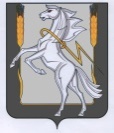 Совет депутатов Рощинского  сельского поселенияСосновского  муниципального  района  Челябинской областитретьего   созыва	                РЕШЕНИЕ                        (проект)от    2016 года № п. Рощино О досрочном прекращении депутатских  полномочий депутата Татьяненко Василия Григорьевича            В связи с неполным предоставлением сведений о доходах, об имуществе и обязательствах имущественного характера за 2015 год, руководствуясь п.7.1. ст.40 Федерального закона №131-ФЗ Совет депутатов Рощинского сельского поселения третьего созыва решает:Досрочно прекратить депутатские полномочия депутата Татьяненко Василия Григорьевича.Опубликовать данное решение в газете «Сосновская Нива».Настоящее решение вступает в силу с момента опубликования.Глава Рощинского сельского поселения ____________С.Г. Кудрина   